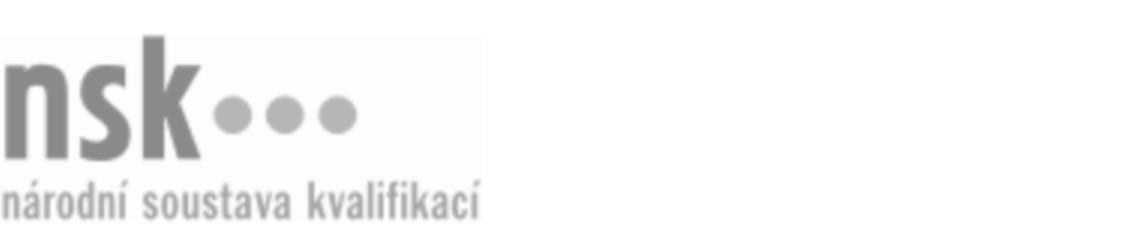 Kvalifikační standardKvalifikační standardKvalifikační standardKvalifikační standardKvalifikační standardKvalifikační standardKvalifikační standardKvalifikační standardProdavač/prodavačka uměleckých předmětů (kód: 66-023-H) Prodavač/prodavačka uměleckých předmětů (kód: 66-023-H) Prodavač/prodavačka uměleckých předmětů (kód: 66-023-H) Prodavač/prodavačka uměleckých předmětů (kód: 66-023-H) Prodavač/prodavačka uměleckých předmětů (kód: 66-023-H) Prodavač/prodavačka uměleckých předmětů (kód: 66-023-H) Prodavač/prodavačka uměleckých předmětů (kód: 66-023-H) Autorizující orgán:Ministerstvo průmyslu a obchoduMinisterstvo průmyslu a obchoduMinisterstvo průmyslu a obchoduMinisterstvo průmyslu a obchoduMinisterstvo průmyslu a obchoduMinisterstvo průmyslu a obchoduMinisterstvo průmyslu a obchoduMinisterstvo průmyslu a obchoduMinisterstvo průmyslu a obchoduMinisterstvo průmyslu a obchoduMinisterstvo průmyslu a obchoduMinisterstvo průmyslu a obchoduSkupina oborů:Obchod (kód: 66)Obchod (kód: 66)Obchod (kód: 66)Obchod (kód: 66)Obchod (kód: 66)Obchod (kód: 66)Týká se povolání:Prodavač uměleckých předmětůProdavač uměleckých předmětůProdavač uměleckých předmětůProdavač uměleckých předmětůProdavač uměleckých předmětůProdavač uměleckých předmětůProdavač uměleckých předmětůProdavač uměleckých předmětůProdavač uměleckých předmětůProdavač uměleckých předmětůProdavač uměleckých předmětůProdavač uměleckých předmětůKvalifikační úroveň NSK - EQF:333333Odborná způsobilostOdborná způsobilostOdborná způsobilostOdborná způsobilostOdborná způsobilostOdborná způsobilostOdborná způsobilostNázevNázevNázevNázevNázevÚroveňÚroveňKomunikace se zákazníkem s využitím odborných znalostí z dějin umění a užitého uměníKomunikace se zákazníkem s využitím odborných znalostí z dějin umění a užitého uměníKomunikace se zákazníkem s využitím odborných znalostí z dějin umění a užitého uměníKomunikace se zákazníkem s využitím odborných znalostí z dějin umění a užitého uměníKomunikace se zákazníkem s využitím odborných znalostí z dějin umění a užitého umění44Předvedení starožitného zboží před zákazníkem, určení doby vzniku, materiálového a technologického zpracování, užitíPředvedení starožitného zboží před zákazníkem, určení doby vzniku, materiálového a technologického zpracování, užitíPředvedení starožitného zboží před zákazníkem, určení doby vzniku, materiálového a technologického zpracování, užitíPředvedení starožitného zboží před zákazníkem, určení doby vzniku, materiálového a technologického zpracování, užitíPředvedení starožitného zboží před zákazníkem, určení doby vzniku, materiálového a technologického zpracování, užití44Vedení prodejní dokumentaceVedení prodejní dokumentaceVedení prodejní dokumentaceVedení prodejní dokumentaceVedení prodejní dokumentace33Přijímání hotovostních a bezhotovostních plateb a obsluha pokladnyPřijímání hotovostních a bezhotovostních plateb a obsluha pokladnyPřijímání hotovostních a bezhotovostních plateb a obsluha pokladnyPřijímání hotovostních a bezhotovostních plateb a obsluha pokladnyPřijímání hotovostních a bezhotovostních plateb a obsluha pokladny33Ošetřování a uložení zboží z hlediska různého starožitného sortimentuOšetřování a uložení zboží z hlediska různého starožitného sortimentuOšetřování a uložení zboží z hlediska různého starožitného sortimentuOšetřování a uložení zboží z hlediska různého starožitného sortimentuOšetřování a uložení zboží z hlediska různého starožitného sortimentu33Využívání výpočetní techniky a internetu k prodeji v kamenných obchodech a e-shopechVyužívání výpočetní techniky a internetu k prodeji v kamenných obchodech a e-shopechVyužívání výpočetní techniky a internetu k prodeji v kamenných obchodech a e-shopechVyužívání výpočetní techniky a internetu k prodeji v kamenných obchodech a e-shopechVyužívání výpočetní techniky a internetu k prodeji v kamenných obchodech a e-shopech33Balení a expedice zboží s ohledem na jedinečnost sortimentu  v provozovně starožitnictvíBalení a expedice zboží s ohledem na jedinečnost sortimentu  v provozovně starožitnictvíBalení a expedice zboží s ohledem na jedinečnost sortimentu  v provozovně starožitnictvíBalení a expedice zboží s ohledem na jedinečnost sortimentu  v provozovně starožitnictvíBalení a expedice zboží s ohledem na jedinečnost sortimentu  v provozovně starožitnictví33Aranžování zboží na prodejně, prodejních výstavách, veletrzích a aukcíchAranžování zboží na prodejně, prodejních výstavách, veletrzích a aukcíchAranžování zboží na prodejně, prodejních výstavách, veletrzích a aukcíchAranžování zboží na prodejně, prodejních výstavách, veletrzích a aukcíchAranžování zboží na prodejně, prodejních výstavách, veletrzích a aukcích33Orientace v komisním a aukčním prodejiOrientace v komisním a aukčním prodejiOrientace v komisním a aukčním prodejiOrientace v komisním a aukčním prodejiOrientace v komisním a aukčním prodeji33Prodavač/prodavačka uměleckých předmětů,  29.03.2024 1:08:28Prodavač/prodavačka uměleckých předmětů,  29.03.2024 1:08:28Prodavač/prodavačka uměleckých předmětů,  29.03.2024 1:08:28Prodavač/prodavačka uměleckých předmětů,  29.03.2024 1:08:28Strana 1 z 2Strana 1 z 2Kvalifikační standardKvalifikační standardKvalifikační standardKvalifikační standardKvalifikační standardKvalifikační standardKvalifikační standardKvalifikační standardPlatnost standarduPlatnost standarduPlatnost standarduPlatnost standarduPlatnost standarduPlatnost standarduPlatnost standarduStandard je platný od: 01.03.2023Standard je platný od: 01.03.2023Standard je platný od: 01.03.2023Standard je platný od: 01.03.2023Standard je platný od: 01.03.2023Standard je platný od: 01.03.2023Standard je platný od: 01.03.2023Prodavač/prodavačka uměleckých předmětů,  29.03.2024 1:08:28Prodavač/prodavačka uměleckých předmětů,  29.03.2024 1:08:28Prodavač/prodavačka uměleckých předmětů,  29.03.2024 1:08:28Prodavač/prodavačka uměleckých předmětů,  29.03.2024 1:08:28Strana 2 z 2Strana 2 z 2